23.07.2019ŞTIREUniunea Europeană caută aprozi parlamentari Oficiul European pentru Selecția Personalului (EPSO) informează că Uniunea Europeană recrutează persoane pentru a desfășura activitatea de aprozi parlamentari, în cadrul Parlamentului European. Atribuţiile principale ale aprozilor parlamentari (AST-SC si AST-SC2):oferă asistență deputaților în Parlamentul European și altor demnitari în cadrul sesiunilor plenare, precum și în cadrul altor evenimente;pregătesc sălile de reuniune;însoțesc vizitatorii și le oferă informații; aplică regulile de protocol și se ocupă de sarcini administrative.Activitatea va fi desfășurată în cadrul sediilor Parlamentului din Bruxelles, Luxemburg și Strasbourg, dar și în alte locuri, existând cerința de adaptare la un program flexibil.În vederea depunerii candidaturilor, persoanele interesate trebuie să îndeplinească următoarele condiții:  diplomă de studii medii, urmată de o experiență profesională de cel puțin 3 ani sau formare profesională urmată de o experiență profesională de cel puțin 3 ani sau experiență profesională de cel puțin 8 ani, care are o legătură directă cu atribuțiile, iar pentru persoanele care candidează pentru posturile de grad superior (SC2), sunt necesari cel puțin 4 ani de experiență profesională;cunoașterea a 3 limbi oficiale ale UE, dintre care una trebuie să fie engleză sau franceză;cetățean al UE.Depunerea candidaturilor se poate face până la data de 3 septembrie 2019, ora 12.00 p.m, ora Bruxelles-ului.***Mai multe detalii privind criteriile, procedura de selecție și modalitatea de depunere a candidaturii, pot fi obținute accesând linkul:https://epso.europa.eu/landingpage/parliamentary-ushers_ro. Referință: EPSO/ AST-SC/08/19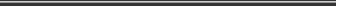  Direcţia Comunicare şi Relaţii Internaţionale comunicare@anfp.gov.ro Tel. 0374 112 749